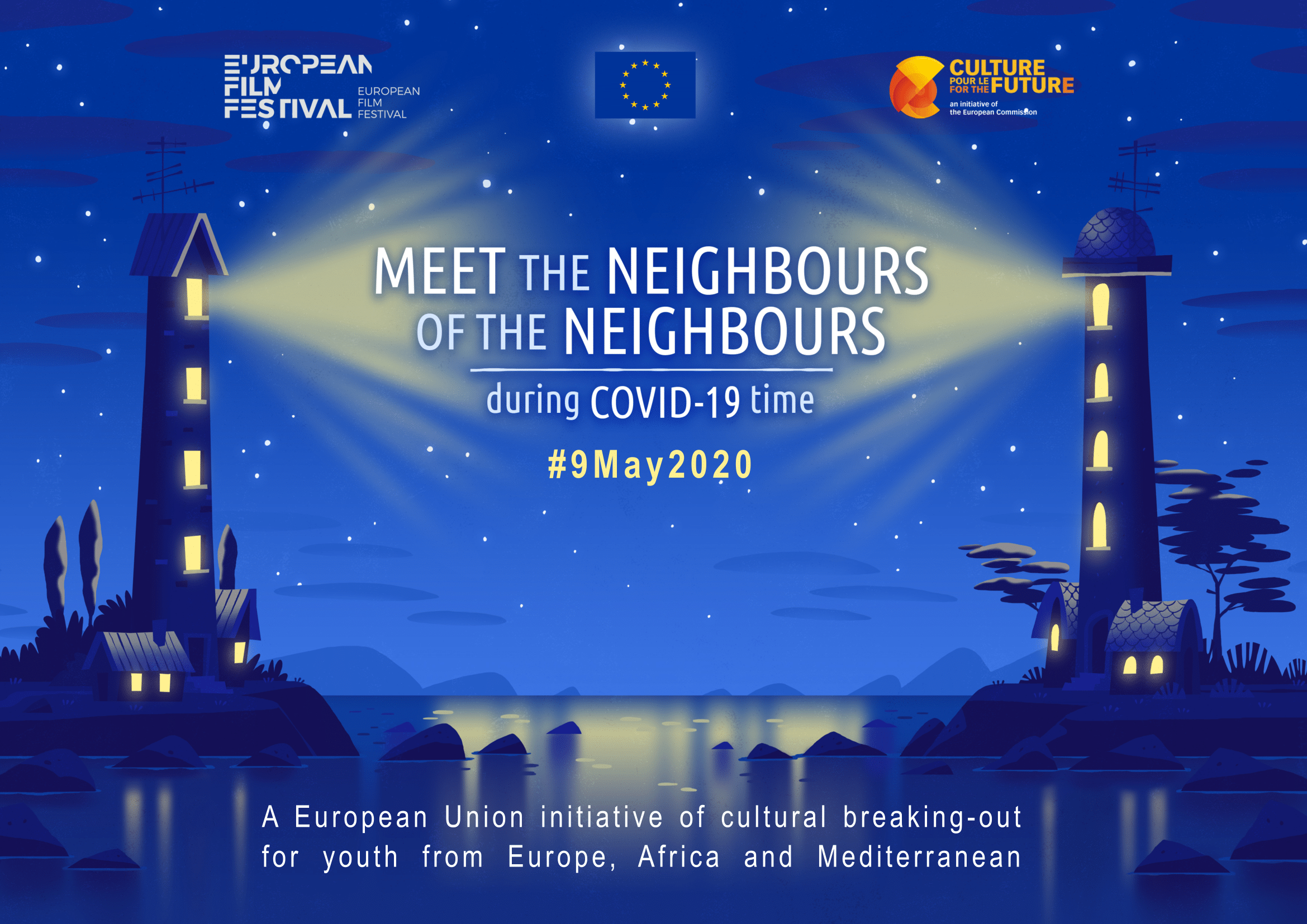 “MEET THE NEIGHBOURS OF THE NEIGHBOURS DURING COVID-19 TIME “A European Commission initiative of cultural breaking-out for youth from Europe, Africa and the Mediterranean bringing the EUROPEAN FILM FESTIVAL on-line, ready available to the students’ houses - #9May2020LIST OF MOVIES9th of May – 4th of June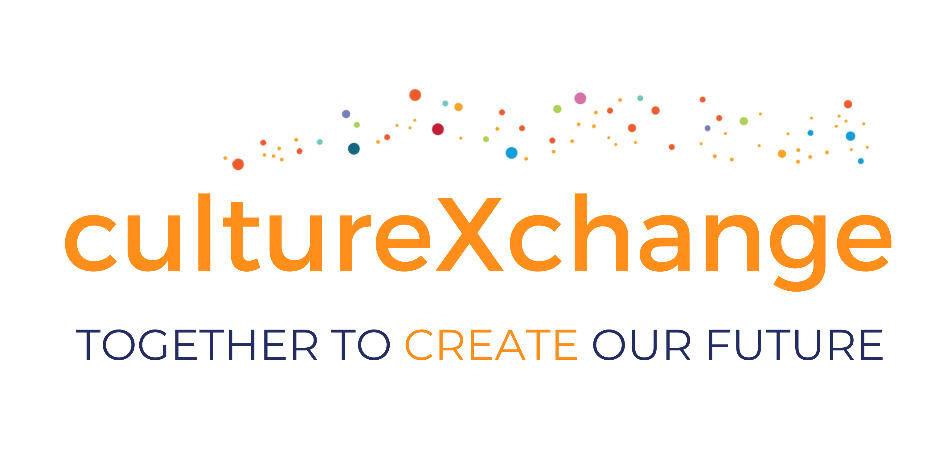 The initiative is jointly implemented by DG DEVCO, DG NEAR, EEAS and FPI, in collaboration with the European Film Festival, the Cineteca of Bologna and the LUX prize of the European Parliament.EUROPEAN MOVIES FOR AFRICA and THE MEDITERRANEAN COUNTRIESTITLE: AMANDANAME OF DIRECTOR: Mikhaël HersDate of production: 2018Country: FranceDuration: 107’Genre: DramaSynopsis: David, who gets by doing odd jobs, meets Lena, who has just moved up to Paris, and falls in love. But soon after, his life is brutally interrupted by the sudden death of his sister. Beyond the shock, and the pain, David now finds himself alone with his young niece Amanda to care for.Links:Film profile in English, French, Spanish and ItalianFilm review and trailer in English, French, Spanish and ItalianInterview of Mikhaël Hers in English, French, Spanish and ItalianGeo-blocked countries: Congo, South AfricaTITLE: AJVARNAME OF DIRECTOR: Ana Maria RossiDate of production: 2019Country: SerbiaDuration: 107’Genre: DramaSynopsis: Vida and Bane are married couple who have been living in Scandinavia for a long time. They have successful careers, enough money for a decent life and a dog, but they do not have children.Links:Film profile in English, French, Spanish and ItalianFilm review and trailer in English, French, Spanish and ItalianInterview of Ana Maria Rossi in English, French, Spanish and ItalianTITLE: BABAI (FATHER)NAME OF DIRECTOR: Visar MorinaDate of production: 2015Country: Kosovo, GermanyDuration: 104’Genre: DramaSynopsis: The story of ten-year-old Nori plays out in Kosovo, Germany, and on the road between the two countries. His father Gezim dominates his entire world, however, one day he leaves for work in the “West” and Nori won’t be placated concerning his sudden disappearance. Links:Film profile in English, French, Spanish and ItalianFilm review and trailer in English, French, Spanish and ItalianInterview of Visar Morina in English, French, Spanish and ItalianTITLE: BELLAS MARIPOSAS (Pretty Butterflies)NAME OF DIRECTOR: Salvatore MereuDate of production: 2012Country: ItalyDuration: 101’Genre: FeatureSynopsis: 3 August, Cagliari: a poor neighborhood. At three in the morning eleven-year-old Cate is woken by the screams of her eccentric neighbor. Cate wants to run away from that apartment, from her numerous and problematic siblings and her tyrannical father. Only Gigi, a neighbor, is worthy of her love. She does not want to end up like her sister Mandarina, who got pregnant at thirteen. Or like Samantha, the neighborhood sex siren. And today, on 3 August, Gigi’s life is in danger: Tonio, Cate’s brother, wants to kill him. Cate warns Luna, her best friend. The two of them spend the longest day of their lives between the city, the sea and a thousand adventures. But her beloved Gigi is in danger. And when everything seems lost, during the night a beautiful woman appears out of nowhere: the mysterious Aleni, a witch who apparently can see into people’s futures...Links:Film profile in English, French, Spanish and ItalianFilm review and trailer in English, French, Spanish and ItalianInterview of Salvatore Mereu in English, French, Spanish and ItalianTITLE: COLD CASE HAMMARSKJÖLDNAME OF DIRECTOR: Mads BrüggerDate of production: 2019Country: DenmarkDuration: 150’Genre: DocumentarySynopsis: It’s midnight. Rhodesia’s jungle is dressed in a steaming, reeking black. A propeller is heard in the distance, bearing down upon us. Many years later, stories are still told about Belgian mercenaries creeping around in the dark that night. In the plane is UN Secretary-General Dag Hammarskjöld and his entourage of fifteen persons, and in a few seconds, they will not exist anymore. From this moment, you can draw a direct line to the Congolese civil war, Mobutu’s regime, the ongoing and accelerating exploitation of Africa and the total post-colonial nightmare as we know it today – all this due to the single incident taking place right now.Links:Film profile in English, French, Spanish and ItalianFilm review and trailer in English, French, Spanish and ItalianInterview of Mads Brügger in English, French, Spanish and ItalianTITLE: CONSEQUENCESNAME OF DIRECTOR: Darko ŠtanteDate of production: 2018Country: SloveniaDuration: 82minGenre: fictionOriginal language version: SloveneSubtitles: English, French, Spanish, Portuguese, Serbo-Croatian, Russian, ArabicSynopsis:  After being sent to a youth detention centre, 18-year-old Andrej has to fight for his place within the group of inmates while getting closer to Zeljko, their informal leader, and struggling to keep his repressed secret in the dark.Links:Film profile in English, French, Spanish and ItalianFilm review and trailer in English, French, Spanish and ItalianInterview of Darko Stante in English, French, Spanish and ItalianTITLE: EL REINO (THE CANDIDATE)NAME OF DIRECTOR: Rodrigo SorogoyenDate of production: 2018Country: SpainDuration: 122’Genre: DramaSynopsis: Manuel López-Vidal is a beloved politician in his region: he enjoys a good social position, has a loving family, friends everywhere and plenty of natural charisma. He is also a corrupt man who has been enriching himself with public funds for years. After attempting to cover up for an associate, Manuel is left exposed. To his surprise, the Party’s members seek to place the blame for the entire plot on his shoulders. But he will not surrender. How far is a person willing to go in order to hold on to power? Links:Film profile in English, French, Spanish and ItalianFilm review and trailer in English, French, Spanish and ItalianInterview of Rodrigo Sorogoyen in English, French, Spanish and ItalianTITLE: GOD EXISTS, HER NAME IS PETRUNYANAME OF DIRECTOR: Teona Strugar MitevskaDate of production: 2019Country: North MacedoniaDuration: 100’Genre: DramaSynopsis: Every 19th January during Epiphany, a unique ceremony takes place all around Macedonia: the high priest throws a cross into the local waters while hundreds of men charge for it. The one who finds it is blessed for the whole next year and becomes kind of a local hero. Petrunija is single unemployed 31-year-old woman and a historian who lives with her parents. Returning home from a failed job interview in a sweatshop factory she witnesses the ceremony, decides to jump, swims and catches the cross. Immediately, the men attack her and wrestle the cross out of her hands since as a woman she has no right to participate. A commotion follows and at the moment of heightened confusion Petrunija runs away with the cross. Over the next few hours her jump into the icy water becomes an Internet sensation. Petrunija is taken to a police station, and this is where her ordeal begins: against the local men, against the world, against the system. From a room to a corridor, to a room again, she spends the night being transferred around the impersonal governmental spaces. She insists that she is the winner and refuses to return the cross. One by one, the policemen, the inspector, the priest unsuccessfully try to convince her to give up. Through these 24 hours we discover a society full of stereotypes, with collapsed social and justice system. Links:Film profile in English, French, Spanish and ItalianFilm review and trailer in English, French, Spanish and ItalianInterview of Teona Strugar Mitevska in English, French, Spanish and ItalianGeo-blocked countries: Lebanon, Syria, Israel, Palestine, Jordan + Algeria, Morocco, Tunisia, Egypt, LibyaTITLE: HOMO SAPIENSNAME OF DIRECTOR: Nikolaus GeyrhalterDate of production: 2016Country: AustriaDuration: 94minGenre: documentarySynopsis:  Homo Sapiens is a film about the finiteness and fragility of human existence and the end of the industrial age, and what it means to be a human being. What will remain of our lives after we’re gone? Empty spaces, ruins, cities increasingly overgrown with vegetation, crumbling asphalt: the areas we currently inhabit, though humanity has disappeared. Now abandoned and decaying, gradually reclaimed by nature after being taken from it so long ago. Homo Sapiens is an ode to humanity as seen from a possible future scenario. It intends to sharpen our eyes for the here and now, and our consciousness of the present.Links:Film profile in English, French, Spanish and ItalianFilm trailer in EnglishInterview of Nikolaus Geyrhalter in English, French, Spanish and ItalianTITLE: LE HAVRENAME OF DIRECTOR: Aki KaurismäkiDate of production: 2011Country: FinlandDuration: 93’Genre: Comedy, DramaSynopsis: Marcel Marx, a former author and a well-known Bohemian, has retreated into a voluntary exile in the port city of Le Havre, where he feels he has reached a closer rapport with the people serving them in the occupation of the honourable, but not too profitable, of a shoe-shiner. He has buried his dreams of a literary breakthrough and lives happily within the triangle of his favourite bar, his work, and his wife Arletty, when fate suddenly throws in his path an underage immigrant refugee from the darkest Africa. As Arletty at the same time gets seriously ill and is bedridden, Marcel once more has to rise against the cold wall of human indifference with his only weapon of innate optimism and the unwavering solidarity of the people of his quartier, but against him stands the whole blind machinery of the Western constitutionally governed state, this time represented by the dragnet of the police, moment by moment drawing closer around the refugee boy. It's time for Marcel to polish his shoes and reveal his teeth.Links:Film profile in English, French, Spanish and ItalianFilm review and trailer in English, French, Spanish and ItalianInterview of Aki Kaurismäki in English, French, Spanish and ItalianTITLE: LE MERAVIGLIE (THE WONDERS)NAME OF DIRECTOR: Alice RohrwacherDate of production: 2014Country: ItalyDuration: 110’Genre: DramaSynopsis: Nothing will be the same at the end of this summer for Gelsomina and her three younger sisters. She is the designated heir of the strange, secluded kingdom that her father constructed around them to protect his family from “the end of the world”. An extraordinary summer, when the strict rules that hold the family together, are beginning to break: in part due to the arrival of Martin, a German boy on a youth rehabilitation program, and in part the local community’s participation in a TV competition for big prizes “Village Wonders”, presented by the mysterious Milly Catena. Links:Film profile in English, French, Spanish and ItalianFilm review and trailer in English, French, Spanish and ItalianInterview of Alice Rohrwacher in English, French, Spanish and ItalianTITLE: MIO FRATELLO RINCORRE I DINOSAURI (MY BROTHER CHASES DINOSAURS)NAME OF DIRECTOR: Stefano CipaniDate of production: 2019Country: ItalyDuration: 101’Genre: ComedySynopsis: Jack has a brother,Giò, who has Down syndrome. As a child, Jack believed the tender lie his parents told him, that Giò was a special being with superpowers, as in a comic book. Now that he is about to go to high school, however, Jack no longer believes that his brother is a superhero, in fact, he is almost ashamed of him, especially since he met Arianna, the first love of his life. Jack cannot allow himself to make any gaffes of bad impressions with the girl of his dreams and looking after his little brother and his unpredictable behavior soon becomes a burden, to the point that Jack pretends not to have any brother and hides the existence of Giò from the eyes of his new classmates and, above all, of Arianna. But you cannot be loved by someone as you are, if you cannot love someone despite his faults and this is a life-lesson that Jack will have to learn: it will be his brother Giò to teach him that, with his straight ways, his unique point of view and his simple but surprisingly wise words. Links:Film profile in English, French, Spanish and ItalianFilm review and trailer in English, French, Spanish and ItalianInterview of Stefano Cipani in English, French, Spanish and ItalianTITLE: ONE STEP BEHIND THE SERAPHIMNAME OF DIRECTOR: Daniel SanduDate of production: 2017Country: RomaniaDuration: 147minGenre: fictionOriginal language version: RomanianSubtitles: English, French, Spanish, Portuguese, Serbo-Croatian, Russian, ArabicSynopsis: Gabriel is a 15-year-old teenager who wants to become a priest and is admitted to an Orthodox seminary. He starts by trying to fit in, but eventually realises the system is completely corrupted and abusive. Caught up in the fight for power between an incorruptible, but abusive priest and a cunning, crooked and unscrupulous secular teacher, the students learn that lying, stealing and betraying are skills they have to master in order to survive in the seminary. Who will graduate and become a priest? What kind of priests will they make after spending several years in this system?Genre: DramaLinks:Film profile in English, French, Spanish and ItalianFilm trailer in EnglishInterview of Daniel Sandu in English, French, Spanish and ItalianTITLE: OPEN DOORNAME OF DIRECTOR: Florenc PapasDate of production: 2019Country: AlbaniaDuration: 78’Genre: DramaSynopsis:  A married middle-aged Albanian mother and her pregnant sister try to find a man to play the part of the sister's husband before they meet up with their strict, traditional father.Links:Film profile in English, French, Spanish and ItalianFilm review and trailer in English, French, Spanish and ItalianInterview of Florenc Papas in English, French, Spanish and ItalianTITLE: RAY&LIZNAME OF DIRECTOR: Richard BillinghamDate of production: 2018Country: United-KingdomDuration: 107minGenre: fictionOriginal language version: EnglishSubtitles: English, French, Spanish, Portuguese, Serbo-Croatian, ArabicSynopsis: On the outskirts of Birmingham and the margins of society, the Billingham family perform extreme rituals and break cultural taboos as they muddle through a life decided by factors beyond their control.Links:Film profile in English, French, Spanish and ItalianFilm trailer in EnglishInterview of Richard Billingham in English, French, Spanish and ItalianTITLE: SELFIENAME OF DIRECTOR: Agostino FerrenteDate of production: 2019Country: FranceDuration: 76’Genre: DocumentarySynopsis: Agostino Ferrente’s documentary deals with police violence and the long shadow the Mafia still casts over today’s Italy. Two adolescent Neapolitans portray themselves and their surroundings with their smartphones. Links:Film profile in English, French, Spanish and ItalianFilm review and trailer in English, French, Spanish and ItalianTITLE: SIBILNAME OF DIRECTOR: Justine TrietDate of production: 2019Country: FranceDuration: 100’Genre: DramaSynopsis: Sibyl, a psychotherapist, returns to her first passion: writing. But her newest patient Margot, a troubled up-and-coming actress, proves to be a source of inspiration that is far too tempting. Fascinated almost to the point of obsession, Sibyl becomes more and more involved in Margot’s tumultuous life, reviving volatile memories that bring her face to face with her past.Links:Film profile in English, French, Spanish and ItalianFilm review and trailer in English, French, Spanish and ItalianInterview of Justine Triet in English, French, Spanish and ItalianGeo-blocked countries: Angola, EgyptTITLE: STRANGER IN PARADISENAME OF DIRECTOR: Guido Hendrikx Date of production: 2016Country: NetherlandsDuration: 77minGenre: DocumentaryOriginal language version: EnglishSubtitles: English, French, Spanish, Portuguese, Russian, Serbo-Croatian, ArabicSynopsis: In a classroom in Sicily, just inside the walls of Fortress Europe, recently arrived refugees receive lessons from a teacher who has some rather unbalanced traits. One moment he mercilessly rejects the refugees – the next, mollifyingly, he embraces them. Operating at the intersection of documentary and fiction, STRANGER IN PARADISE investigates the power relations between Europe and refugees. Europe is represented by a teacher who drags his class of refugees down into his despair. A plea that borders on the immoral; a welcome charged with a guilt complex; and the compromise between these, made policy: STRANGER IN PARADISE is an unflinching film essay on the mechanisms through which Europe tackles the refugees’ desire for happiness.Links: Film profile in English, French, Spanish and ItalianFilm review and trailer in English, French, Spanish and ItalianTITLE: SUMMER 1993NAME OF DIRECTOR: Carla SimónDate of production: 2017Country: SpainDuration: 90’Genre: Drama, FamilySynopsis: After her mother's death, six-year-old Frida is sent to her uncle's family to live with them in the countryside. But Frida finds it hard to forget her mother and adapt to her new life. Genre: DocumentaryTopics: Migration, Politics, Current Affairs, Justice, Social IssuesLinks: Film profile in English, French, Spanish and ItalianFilm review and trailer in English, French, Spanish and ItalianInterview of Carla Simon in English, French, Spanish and ItalianTITLE: THE BEST OF DORIEN B.NAME OF DIRECTOR: Anke BlondéDate of production: 2019Country: BelgiumDuration: 107’Genre: Comedy, DramaSynopsis: Dorien has everything to be happy: a successful husband, two adorable children and a booming veterinary practice. One day, everything falls apart. She discovers her mother's long-running love affair, her husband appears to be very close to a colleague and she has this lump in her breast. She needs someone to talk to but no-one seems to listen. Is this truly the life she dreamt of? Dorien realizes it's time to make some changes. Links:Film profile in English, French, Spanish and ItalianFilm review and trailer in English, French, Spanish and ItalianInterview of Anke Blondé in English, French, Spanish and ItalianTITLE: THE CONSTITUTIONNAME OF DIRECTOR: Rajko GrlicDate of production: 2016Country: Croatia, Slovenia, United Kingdom, Czech RepublicDuration: 82minGenre: featureOriginal language version: CroatianSubtitles: English, French, Spanish, Portuguese, Serbo-Croatian, Russian, ArabicSynopsis: Four very different people live in the same building but avoid each other because of differences in how they live their lives, what they believe in, and where they come from. They would probably never exchange a word, but misfortune pushes them towards each other. Their lives entangle in ways that profoundly challenge deep-held beliefs and prejudices surrounding material status, sexual orientation, nationality and religion. Slowly, and even painfully, they begin to open up to each other and recognize the essential humanity each of them possesses.Genre: Drama, ComedyTopics: Society, Politics, Religion, LGBT, Queer, CommunityJury selection criteria: The Constitution is far more than a film about a man ostracised because of his homosexuality. It is a film that intelligently explores and confronts the scornful legacy and the bitter inter-ethnic Yugoslav wars that continues to haunt present day independent Croatia.Links:Film profile in English, French, Spanish and ItalianFilm review and trailer in English, French, Spanish and ItalianInterview of Rajko Grlic in English, French, Spanish and ItalianTITLE: WOMAN AT WARNAME OF DIRECTOR: Benedikt ErlingssonDate of production: 2018Country: IcelandDuration: 101’Genre: Comedy, DramaSynopsis: Halla declares a one-woman-war on the local aluminium industry. She is prepared to risk everything to protect the pristine Icelandic Highlands she loves… Until an orphan unexpectedly enters her life. Links:Film profile in English, French, Spanish and ItalianFilm review and trailer in EnglishInterview of Benedikt Erlingsson in English, French, Spanish and ItalianGeo-blocked countries: Angola, Mozambique, Cap Verde, Sao Tome u. Principe, Guinea8 SHORT FILMS ON CLIMATE CHANGETiles:-Tua Ingugu by Daniel Thomas 2019 – 8min – documentarySynopsis: As the Xingu indigenous live in close symbiosis with water, rivers in Sao Paulo are perishing due to worrying levels of water pollution from chemicals used in the agrobusiness industry and plastic. This short movie captures the relationship between the Xingu community and their river, and the emotions of one of them when he is taken to see Sao Paulo rivers. A poetic movie to denounce water pollution and the challenging prospects for the future of both indigenous people and city folks.Available subtitles: English, French, Spanish, Portuguese, Russian, Serbo-Croatian, Arabic-Hungry Seagull by Leon Wang 2019 – 6min – documentarySynopsis: On an island not far from the mainland, the young father seagull is anxiously guarding the new born gulls by the nest and awaiting the return of the mother seagull. The mother seagull has given up everything she has, but the baby seagull is still hungry. The father seagull had flown away in search of more food...The main diet of black-tailed gulls is pelagic fish in the sea, molluscs and aquatic insects in coastal wetlands and estuaries. However, with the overfishing of offshore fish and the pollution of the marine environment, seagulls can catch fewer and fewer small fish in the upper layer.Available subtitles: No dialogue-Olmo by Silvio Soldini 2019 – 8min – fictionSynopsis: Olmo, eighty years old, looks out of the window of a building in the suburban area of a city. His eighty-year-old grandson Giulio is reading him an article from the newspaper about melting glaciers, the greenhouse effect, methane and CO2... “What is C-O-2?” asks the child. “Do you remember the carbon dioxide we studied?” says Grandpa. “The one the trees breathe?” asks Giulio. The day after, they’re leaving for a short tour instead of going to school, searching for an old tree.Available subtitles: English, French, Spanish, Portuguese, Russian, Serbo-Croatian, Arabic-Qurut by Shahbranoo Sadat 2019 – 5min – documentarySynopsis: It is dawn. Rural central Afghanistan, far away in a village. A young wo-man is milking a goat while her little boy is assisting her by holding the horns of the goat. There is a flock of goats and sheep waiting to be milked before the young shepherd takes them to the mountains to graze all day long. She cooks Quruti, one of the most popular meals in the entire Afghanistan but especially central Afghanistan. For some years people have been making less and less Quruti as they struggle to feed their animals because the mountain pastures have dried up. Climate change has affected rain patterns and soil fertility in the whole region.Available subtitles: English, French, Spanish, Portuguese, Russian, Serbo-Croatian, Arabic- A Sunny Day by Faouzi Bensaïdi 2019 – 10min – fictionSynopsis: Under the impacts of a changing climate, the world changes, it has already changed. In a distant and near future, both fantastic and absurd, men and wo-men survive as they can. Following a man, a slender figure between Tati and Buster Keaton, we discover through scenes of his daily life how devastating the effects of climate change are on humans and nature. How do we barricade against excessive heat or cold? How will it be to go to a supermarket, or a zoo filled with different animals and species? A disturbing and hilarious ride in the future, that is already our present.Available subtitles: No dialogue-In One Drag by Alireza Hashempour 2016 – 3min – fictionSynopsis: It’s late in the evening. A man leaves a building, lights a cigarette and smokes it in one drag. He casually flicks the stub away – everything as always. Only this time... all the cigarette butts in the city become alive.Available subtitles: No dialogue-Tant de forêts by Burku Sankur and Geoffrey Godet 2014 – 3min – animationSynopsis: The short film is based on a poem of Jacques Prévert. The poem speaks of the irony of the fact that newspaper warn us about deforestation although they are made of paper themselves.Available subtitles: English, French, Spanish, Portuguese, Russian, Serbo-Croatian, Arabic-Kokota by Craig Norris2016 – 29min – documentarySynopsis: The Islet of Hope tells the story of Mbarouk’s quest to help Kokota. This short, 30 minutes documentary introduces viewers to the resilient people living on the front lines of climate change and explores how these unlikely heroes have managed to innovatively adapt to a warming climate while reforesting their island. This inspirational film promises to leave audiences around the world believing that simple solutions really can have huge impacts.Available subtitles: English, French, Spanish, Portuguese, Russian, Serbo-Croatian, Arabic